Promoted for and on behalf of Cycling Time Trials under their Rules and Regulations 2017 Welsh 10 Miles Time Trial Championshippromoted by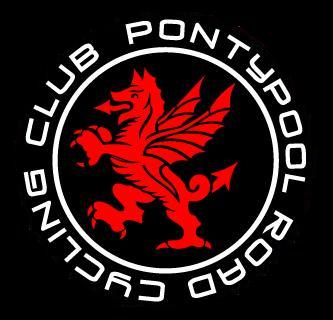 Pontypool Road Cycling Club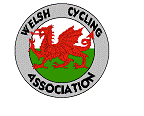 on behalf ofWelsh Cycling AssociationSunday 13th August 2017Event Sponsors – 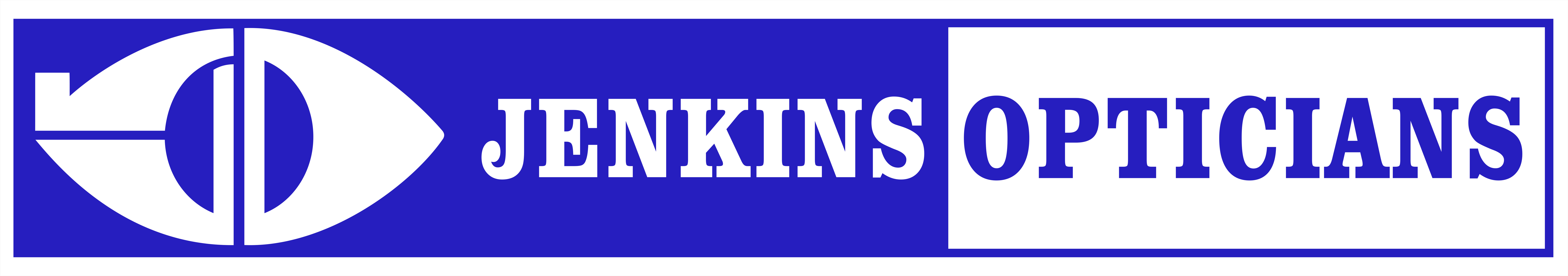 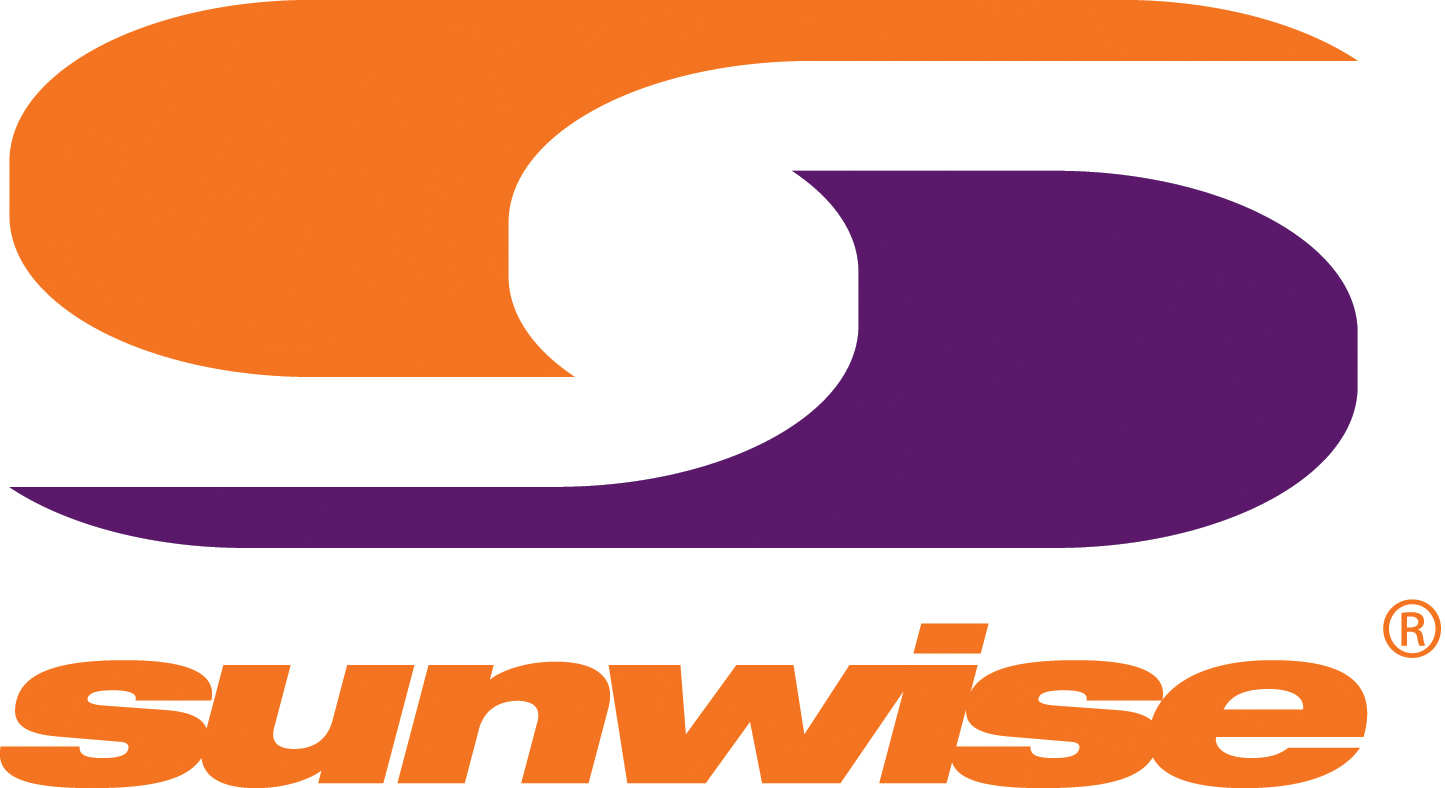 Event Secretary – Dax Jenkins, Tel: 07941487785Timekeepers – Phyllis Harradine (start) & Robin Field (finish)Event Headquarters: St. Michaels Centre, Pen-Y-Pound, Abergavenny, NP7 5UDwww.stmichaelscentre.org.ukHQ opens at 7.14amAwards (one rider/one prize)	Mens Championship1st			Championship Medal & Sunwise Eyewear2nd			Championship Medal & Sunwise Eyewear3rd			Championship MedalLadies Championship1st			Championship Medal & Sunwise Eyewear2nd			Championship Medal & Sunwise Eyewear3rd			Championship MedalJunior Championship1st 			Championship Medal & Sunwise Eyewear2nd			Championship Medal & Sunwise Eyewear3rd			Championship Medal1st Girl			Championship Medal & Sunwise Eyewear1st Juvenile		Championship Medal & Sunwise Eyewear1st Juvenile Girl	Championship Medal & Sunwise Eyewear	Also	1st Vet on Std	Championship MedalAwards will also be given by the Welsh Cycling AssociationCourse Description for R10/17O.S. References: Sheet 161 – Start and Finish 333100Start at the first drain cover in 3rd lay-by east of Hardwick Roundabout, Abergavenny, on A40, 25 yards east of kilo post 97 and 400 yards east of bridge over road. Proceed on A40 to Raglan Roundabout (4.94 miles) and turn by circling roundabout and retrace on A40 to finish at road joint 136 at western end of lay-by opposite start (10 miles). District Regulations: No cars connected with riders are to travel on the A40 during the event. Competitors observed crossing the dual carriageway will be disqualified.There should be enough parking at the HQ, as long as everyone parks considerately, but extra parking is available at the nearby Fairfields car park. The ride to the start involves navigating through Abergavenny town centre and a busy roundabout – please take care and allow at least 20 minutes.Important Notice to all RidersThe WCA, CTT and South Wales Police all recommend the use of a good hard shell helmet manufactured to internationally recognised standards. For ALL Riders under the age of 18 these helmets are COMPULSORY.Marshalls will be positioned around the course - they are there to show you the way but have no authority over the traffic.  Please be familiar with the course, so there are no surprises. It is the Riders responsibility to ride within the laws of the road and with consideration to other road users.There will be a short presentation immediately following confirmation of the results. All medals and Sunwise prizes need to be collected on the day of the event and will not be posted after the event. Please stay to applaud the Welsh 10 Miles T/T Champions for 2017!Welsh Cycling Association awards will be presented by the WCA at a later date to be confirmed.This event may be subject to Doping Control  - It is your responsibility to check!As soon as you have finished you should return to the event HQ as it is your responsibility to check if you are required for Doping Control.Race numbers required for Doping Control will be displayed at the HQ adjacent to the result board, if your number is displayed you should report immediately to Doping Control which will be nearby.Remember, it is up to you to check and ensure that you comply.If required you must report to Doping Control after finishing without delay.Any complaints or protests must be made to the Event Secretary in writing, within 24 hours of the finish of the event.Have a good, fast & safe ride!This event is sponsored by:	Sunwise is a unique British brand of sunglasses offering highperformance sports and fashion eyewear at affordable prices.Each pair of Sunwise sunglasses are precisely designed to belightweight, comfortable and fashionable, while featuring the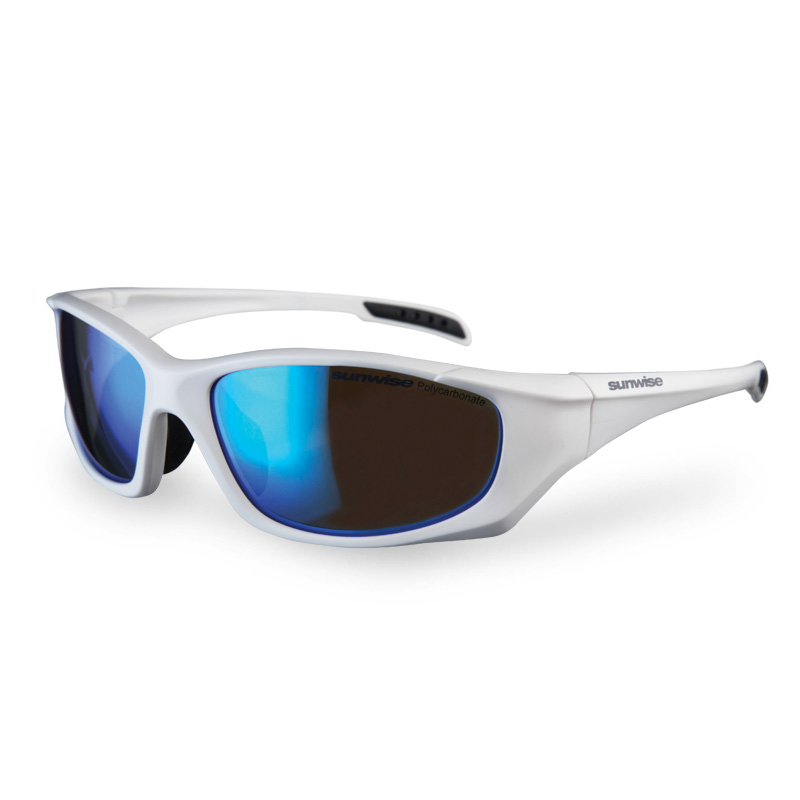 latest in optical technology. Multi-layered coatings, graduatedtints and glare-blocking polarised lenses reduce eyestrain andprovide 100% UV protection.             www.sunwise.co.uk Great British Eyewear!Dax Jenkins BSc(HONS) Optom.						13 New Street, Pontnewydd, Cwmbran.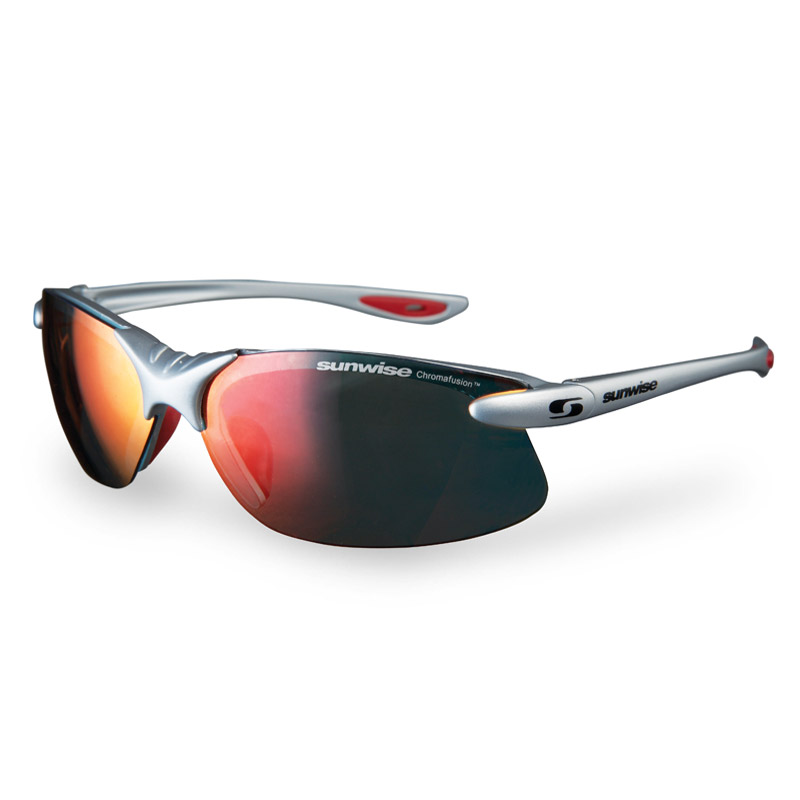 Caroline Jenkins BSc(HONS) Optom.						     Tel: 01633 86977713 New Street, Pontnewydd, Cwmbran, NP44 1EF				Tel: 01633 869777For all your eyecare needs:							  Eye Examinations Contact LensesGlaucoma and Diabetic Screening with Digital Retinal ImagingSports Vision Correction (Official Sunwise Rx Partner)Official Stockist of:Calvin Klein, Ted Baker, Nike, Joules, Bench, Storm, Cubik, TitanFlex, Sunwise & morewww.rjdjenkinsopticians.co.uk2017 Welsh 10 Miles TT ChampionshipsTandem, Junior, Ladies and Overflow EventMens EventNo.First NameLast NameClubAge/StdStart14TanisHandLeamington C & ACTANDEM8.1414RogerGardnerLeamington C & ACTANDEM8.1416Eden RaeDaviesPort Talbot Whs CC13/F8.1617Aimee LaneWyre Forest Cycle Racing Club13/F8.1718CarysJeffreysBynea Cycling Club14/F8.1819OliverRowlandsNewport Phoenix CC15/M8.1920KyleJonesMaindy Flyers Youth Cycling12/M8.2021JoshuaTarlingWest Wales Cycle Racing Team13/M8.2122PfeifferGeorgiLiv CC - Epic Coaching16/F8.2223SamuelReakesBynea Cycling Club16/M8.2324OllieMorganWorcester St. Johns CC17/M8.2425TwmBrynMarsh Tracks Race Team16/M8.2526EllieRussellSportCity Velo17/F8.2627JoshGriffithsBristol South Cycling Club17/M8.2728LewisDonovanBike Doctor18/M8.2829JessicaRobertsLiv CC - Epic Coaching18/F8.2930IeuanWoodsBanks/Catford CC Equipe16/M8.3031KatieBowlerBynea Cycling Club328.3132NadineCannonVeloSistas TT Team378.3233ArjaScarsbrookTeam Echelon69/31.128.3334DanielleFlawnTredz Bikes268.3435HelenPriestCardiff Ajax CC42/28.138.3536AnnaMorrisLoughborough Students Cycling Club228.3637MichelleFishbourneAbercynon Road Club50/28.538.3738LouiseGeorgiGiant CC - Halo Films50/28.538.3839ClaireBirdPontypool Road Cycling Club378.3940NickiCarrVC Equipe - Flix Oral Hygiene358.4041JasmineBowyerCardiff Ajax CC238.4142ShonaBennettSportzmad348.4243AnnamarieMilesSalt and Sham Cycle Club398.4344ChristieJonesHereford & Dist Whs CC248.4445DianeWilson-EvansBynea Cycling Club57/29.328.4546AmandaDaviesBynea Cycling Club48/28.438.4647JenniferLemen-HogarthVelo Club St Raphael298.4748AndreaParishVeloSistas TT Team49/28.488.4849KirstyMurrayPembrokeshire Velo44/28.248.4950JoBucklandVelo Club St Raphael50/28.538.5051AliCharlesGloucester City Cycling Club52/29.038.5152TinaReidTrainsharp52/29.038.5253KariJonesVeloSistas TT Team388.5354LucyDaviesArctic Tacx RT248.5455JulieStephensRoss on Wye & Dist CC52/29.038.5556StephaniePostVeloSistas TT Team318.5661BrianNewtonTeam Echelon78/30.589.0162DavidSingletonAcme Whs (Rhondda) CC53/26.599.0263KevinGrantFrome and District Wheelers60/27.389.0364TerryHarradine CC Topp70/29.029.0465RussellBoonAvonlea/Treasure RT52/26.549.0566EdHadleyHereford & Dist Whs CC61/27.449.0667MichaelWilliamsHereford & Dist Whs CC60/27.389.0768KevinBessantBynea Cycling Club54/27.049.0869KenEvansSalt and Sham Cycle Club61/27.449.0970RobinFoxDursley Road Club59/27.329.1071SteveSummerhayes Somerset Road Club63/27.599.1172Kevin FianderVTTA (South Wales)5427.049.1273BobSymonsSalt and Sham Cycle Club63/27.599.1374RogerWakelingAntelope Racing Team71/29.149.1475RobertJonesCardiff 100 Miles RCC65/28.149.1576JonAireyRoss on Wye & Dist CC64/28.069.1677DerekMorganGannet CC77/30.409.1778DavidSteelHereford & Dist Whs CC70/29.029.1879PatrickJeromeRide Bike Wales70/29.029.1980RonboastOgmore Valley Wheelers CC66/28.239.2081TonyEmeryDursley Road Club70/29.029.2182RobertSmithPembrokeshire Velo41/26.049.22No.First NameLast NameClubAge/StdStart1StevePottsVelo Club St Raphael59/27.329.312PhilipSimsNewport Phoenix CC41/26.049.323PaulStephensRoss on Wye & Dist CC52/26.549.334GarethHillAbercynon Road Club45/26.239.345StevenCottingtonBath Cycling Club55/27.099.356NiallFosterCardiff Ajax CC41/26.049.367StevenMadeleyOgmore Valley Wheelers CC56/27.149.378ChrisHughesHereford & Dist Whs CC57/27.209.389AnthonyMansellOgmore Valley Wheelers CC55/27.099.3910Adrian Lane1st Chard Wheelers189.4011EmyrGriffithsTowy Racing Cycling Club (TRCC)50/26.459.4112MikeAmeryVC Sevale (Malvern)59/27.329.4213JeffreyReesAcme Whs (Rhondda) CC54/27.049.4314RobertFinchArctic Tacx RT59/27.329.4415GraemeBoswellCardiff Ajax CC42/26.099.4516MikeLindsayPembrokeshire Velo50/26.459.4617IanLindsayRoyal Navy & Royal Marines CA44/26.189.4718GuyEvansHereford & Dist Whs CC58/27.269.4819StevenBrownGloucester City Cycling Club44/26.189.4920SimonGarrettWorcester St. Johns CC43/26.139.5021StuartEvansPort Talbot Whs CC71/29.149.5122EdwardDursleyWorcester St. Johns CC43/26.139.5223LukeBradfordHereford Triathlon Club399.5324StephenRatcliffeBrecon Wheelers49/26.419.5425Danny Glyn RobertsAnglesey Cycling Group369.5526PaulWinchcombeChippenham & District Wheelers57/27.209.5627DaveWilliamsAnglesey Cycling Group42/26.099.5728TerryAnthonyOgmore Valley Wheelers CC65/28.149.5829NeilMeredithAbercynon Road Club319.5930MarkWoolford Trainsharp51/26.5010.0031JoeReesWyre Forest Cycle Racing Club2010.0132ChrisFishbourneAbercynon Road Club43/26.1310.0233GarryShukerWalsall Roads Cycling Club62/27.5110.0334NicholasForbesBynea Cycling Club46/26.2710.0435BenPhillips Towy Racing Cycling Club (TRCC)2810.0536JulianHarperRevo Racing48/26.3610.0637MitchRussellEnergy Cycling Club/Clwb Beicio Egni3010.0738MattHeamanSevern Valley Cycles51/26.5010.0839AlistairMorganPontypool Road Cycling Club55/27.0910.0940AnthonyJonesTowy Racing Cycling Club (TRCC)45/26.2310.1041ColinPritchardAnglesey Cycling Group3710.1142StephenTaylorPembrokeshire Velo52/26.5410.1243DeanProsserHereford & Dist Whs CC48/26.3610.1344JasonColeMilford Tritons Cycling Club3110.1445MichaelDavisDursley Road Club3510.1546DavidBucknallRoyal Dean Forest Cycle Club43/26.1310.1647AdamTaylorRoyal Dean Forest Cycle Club3910.1748AndrewHaywardCwmcarn Paragon Road Club45/26.2310.1849BradDaviesBynea Cycling Club51/26.5010.1950BenAnstie73Degrees CC40/25.5910.2051Tom Bowering PMR @ Toachim House2210.2152MarkRosserOgmore Valley Wheelers CC47/26.3210.2253AndrewMilnerEvesham & District Wheelers45/26.2310.2354 RayPerkinsClevedon & District Road Club53/26.5910.2455MichaelLewisRhyl CC3010.2556MichaelPortlockMerthyr CC47/26.3210.2657AndrewDerrickSevern Road Club3810.2758JohnO'DwyerDursley Road Club3610.2859CraigHopkinsPontypool Road Cycling Club41/26.0410.2960LiamBardRevo Racing2810.3061JasonStreatherVelo Club St Raphael43/26.1310.3162RobJonesCardiff Ajax CC40/25.5910.3263Scott NashPembrokeshire Velo48/26.3610.3364SimonKinseyAcme Whs (Rhondda) CC47/26.3210.3465ChrisMasseyTeam Bottrill / HSS Hire45/26.2310.3566NathanLeavesNFTO Race Club1910.3667RobHallSalt and Sham Cycle Club44/26.1810.3768AndyHuntYstwyth CC3910.3869Steve CurryOgmore Valley Wheelers CC53/26.5910.3970BenSkinnerBath Cycling Club3410.4071JeremyPileVC Sevale (Malvern)4326.1310.4172DarylGoddenGloucester City Cycling Club58/27.2610.4273JonathanBarnesHerefordshire Cycling Club2510.4374AlanCooperAvonlea/Treasure RT60/27.3810.4475MattSlaterRevo Racing42/26.0910.4576EarlSmithSevern Valley Cycles47/26.3210.4677BenConnellySevern Road Club41/26.0410.4778VincentJenkinsLeisureLakesBikes.com77/30.4010.4879PaulFreegardChippenham & District Wheelers60/27.3810.4980WilliamPerrettLangdale Lightweights R T2010.5081PaulHaywardCwmcarn Paragon Road Club45/26.2310.5182GaryFlowerAcme Whs (Rhondda) CC48/26.3610.5283StuartDayCity Cycle Centre.com47/26.3210.5384JohnShehanBynea Cycling Club71/29.1410.5485TomWardLangdale Lightweights R T2310.5586GrantArnoldPembrokeshire Velo3210.5687NickBrownTeam NBCC59/27.3210.5788MichaelStephensHereford Triathlon Club57/27.2010.5889PaulJonesYstwyth CC42/26.0910.5990David JanesVeloton3511.0091Paul Coles73Degrees CC44/26.1811.0192RobertHughesRide Bike Wales53/26.5911.0293MichaelTarlingWest Wales Cycle Racing Team41/26.0411.0394JoshTownsendBynea Cycling Club1911.0495ChristopherJonesPort Talbot Whs CC48/26.3611.0596DavidWilson-EvansBynea Cycling Club60/27.3811.0697RichardColemanStourbridge Velo63/27.5911.0798MatthewPhillipsTowy Racing Cycling Club (TRCC)3011.0899LeeGaughanClimb on Bikes RT47/26.3211.09100AledRobertsTeam Elite/Paul Bethell Electrical3811.10101MikeAppleyardLancashire RC51/26.5011.11102ArwelDaviesTowy Racing Cycling Club (TRCC)44/26.1811.12103GaryJonesPontypool Road Cycling Club55/27.0911.13104RobAllenMilford Tritons Cycling Club3211.14105JamesRixCrawley Wheelers41/26.0411.15106AndyDaviesCardiff Jif3511.16107DerekDowdeswellGloucester City Cycling Club63/27.5911.17108MorganDaviesPedalcover Insurance 2311.18109MikeParry Hereford Triathlon Club51/26.5011.19110GeorgeEvansTeam Bottrill / HSS Hire1911.20111AndyStuartVelo Club St Raphael42/26.0911.21112NathanPreeceWorcester St. Johns CC46/26.2711.22113OwainRobertsPort Talbot Whs CC3411.23114GrantWhitesidePontypool Road Cycling Club43/26.1311.24115DanEvansASSOS Equipe UK3611.25116CarwynDaviesCwmcarn Paragon Road Club3911.26117AndrewRowlesCardiff Ajax CC3811.27118AndyKellyBristol South Cycling Club52/26.5411.28119JonathanWebbGannet CC46/26.2711.29120Kieron DaviesDRAG2ZERO3011.30